АКТобщественной проверкипо обращениям граждан в Общественную палату г.о. Королев, 
в рамках проведения системного и комплексного общественного контроля, 
проведен общественный мониторинг работы управляющей компании АО «Жилкомплекс» по качеству ремонта подъездов МКД по программе «Мой подъезд» по адресу ул. Грабина, д.№16.
Сроки проведения общественного контроля: 12.10.2019 г.Основания для проведения общественной проверки: план работы Общественной палаты г.о. Королев.Форма общественного контроля: мониторингПредмет общественной проверки  -  общественный контроль работы управляющей компании ОАО «Жилкомплекс» по качеству ремонта подъездов МКД по программе «Мой подъезд» по адресу ул. Грабина, д.№16..Состав группы общественного контроля:- Белозерова Маргарита Нурлаяновна, и.о.заместителя председателя комиссии «по ЖКХ, капитальному ремонту, контролю за качеством работы управляющих компаний, архитектуре, архитектурному облику городов, благоустройству территорий, дорожному хозяйству и транспорту»;- Якимова Варвара Владиславовна - член комиссииВизуальный осмотр подъезда названного дома показал, в числе выполненных работ: - во входной группе отремонтирован козырек, заменена тамбурная дверь в подъезд, произведена укладка напольной плитки;- отремонтированы и окрашены перила лестничных маршей,- подъезде произведена штукатурка и покраска стен и потолков,- укладка настенной плитки лестничного пролета первого этажа и предлифтового пространства;- установлены новые почтовые ящики и корзины для рекламного мусора,Все вопросы по ремонту подъезда согласовывались с жителями. Жители живут в отремонтированном подъезде более полугода, но слова благодарности всё ещё звучат в адрес УК "Жилкомплекс".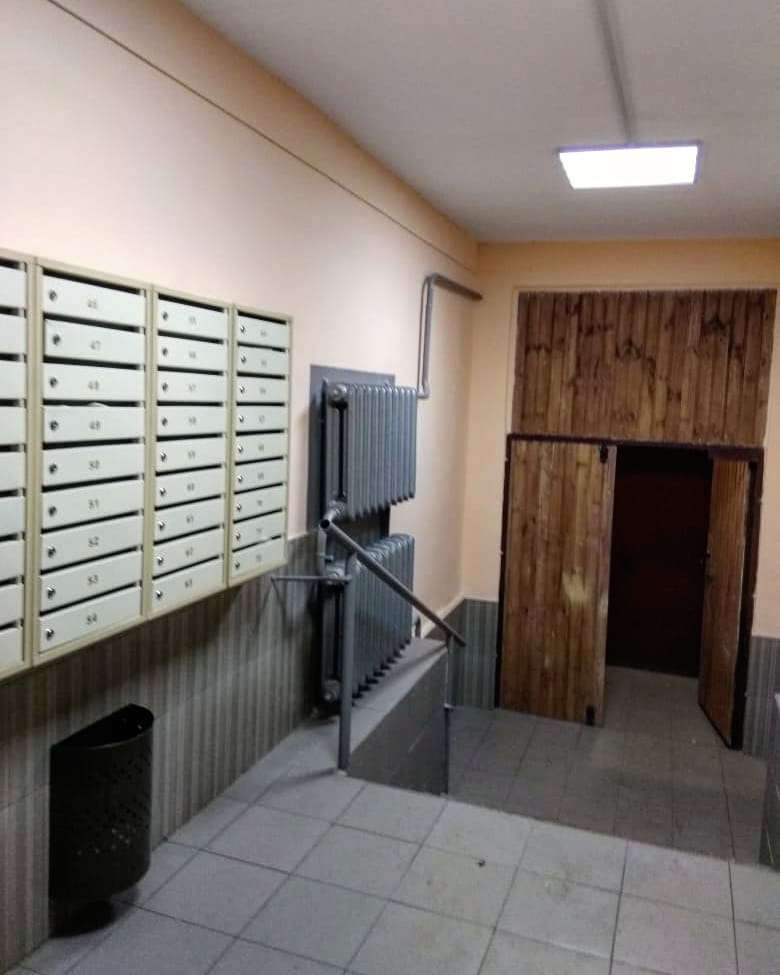 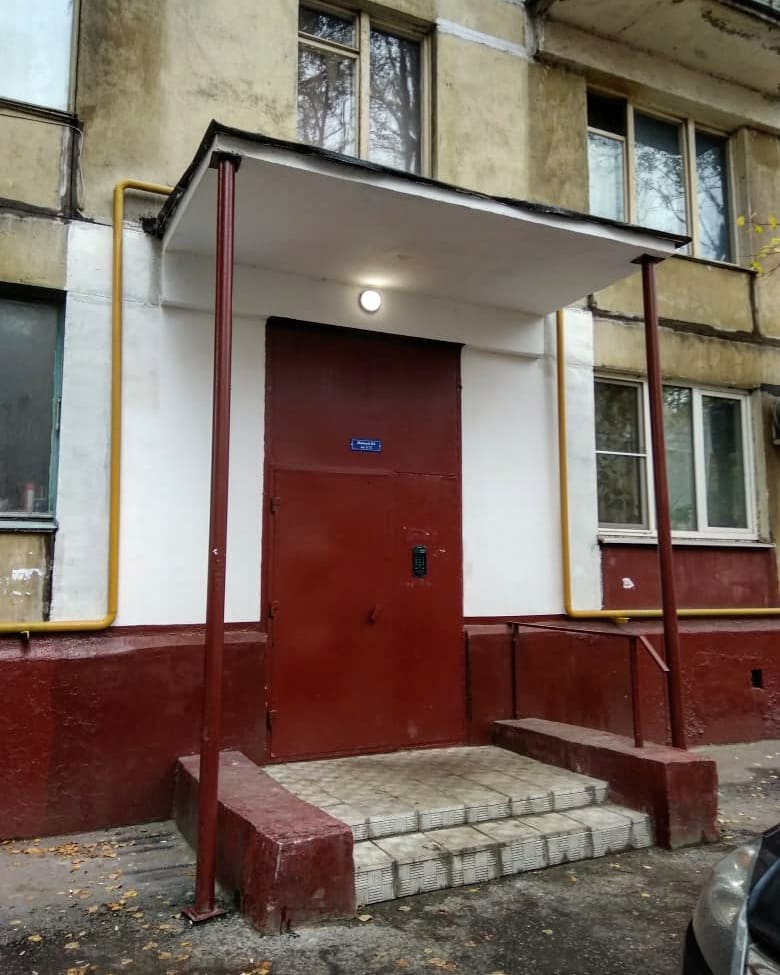 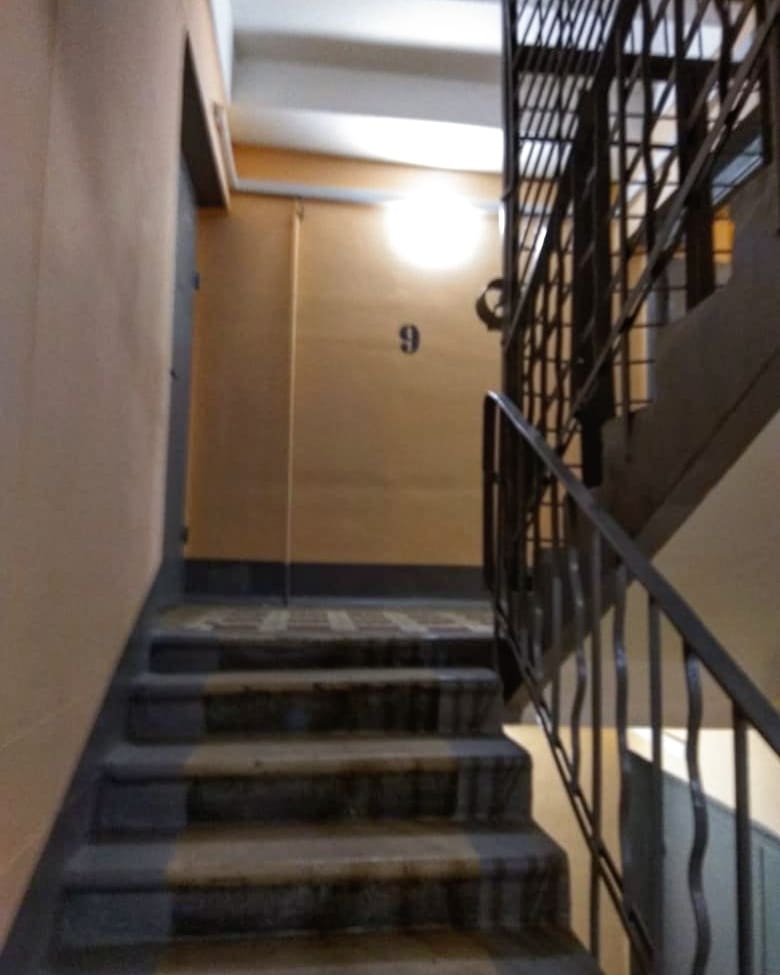 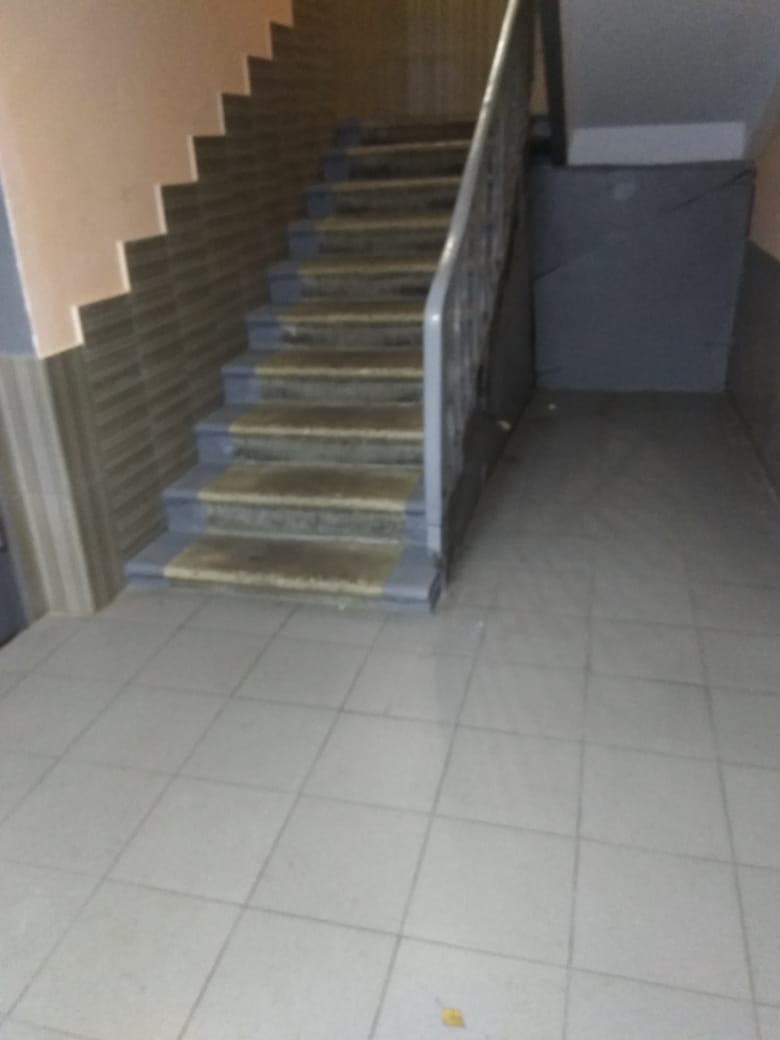 «УТВЕРЖДЕНО»Решением Совета Общественной палаты г.о. Королев Московской областиот 22.10.2019 протокол № 21И.о. председателя комиссии «по ЖКХ, капитальному ремонту, контролю за качеством работы управляющих компаний, архитектуре, архитектурному облику городов, благоустройству территорий, дорожному хозяйству и транспорту» Общественной палаты г.о.Королев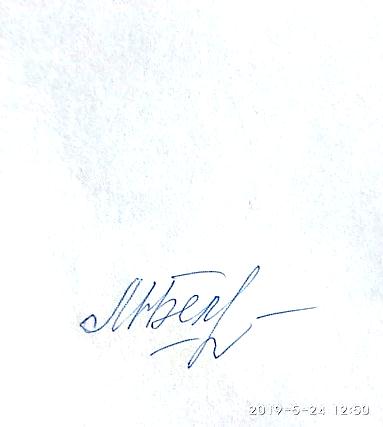 М.Н.Белозерова